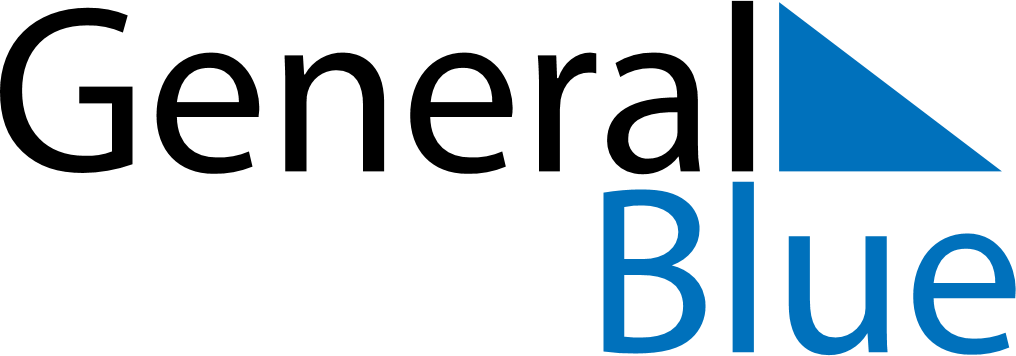 Weekly CalendarFebruary 16, 2026 - February 22, 2026Weekly CalendarFebruary 16, 2026 - February 22, 2026Weekly CalendarFebruary 16, 2026 - February 22, 2026Weekly CalendarFebruary 16, 2026 - February 22, 2026Weekly CalendarFebruary 16, 2026 - February 22, 2026Weekly CalendarFebruary 16, 2026 - February 22, 2026MondayFeb 16TuesdayFeb 17TuesdayFeb 17WednesdayFeb 18ThursdayFeb 19FridayFeb 20SaturdayFeb 21SundayFeb 226 AM7 AM8 AM9 AM10 AM11 AM12 PM1 PM2 PM3 PM4 PM5 PM6 PM